Nonfiction Authors:David A. AdlerNikki GiovanniPam Munoz RyanRobert ColesArthur DorrosJean FritzSeymour SimonJean Craighead GeorgeDebbie S. MillerJames Cross GiblinDoreen RappaportPatricia C. McKissackGene Barretta     Southbridge Public Schools      2018 Summer Reading List                                           for                       students entering grade 2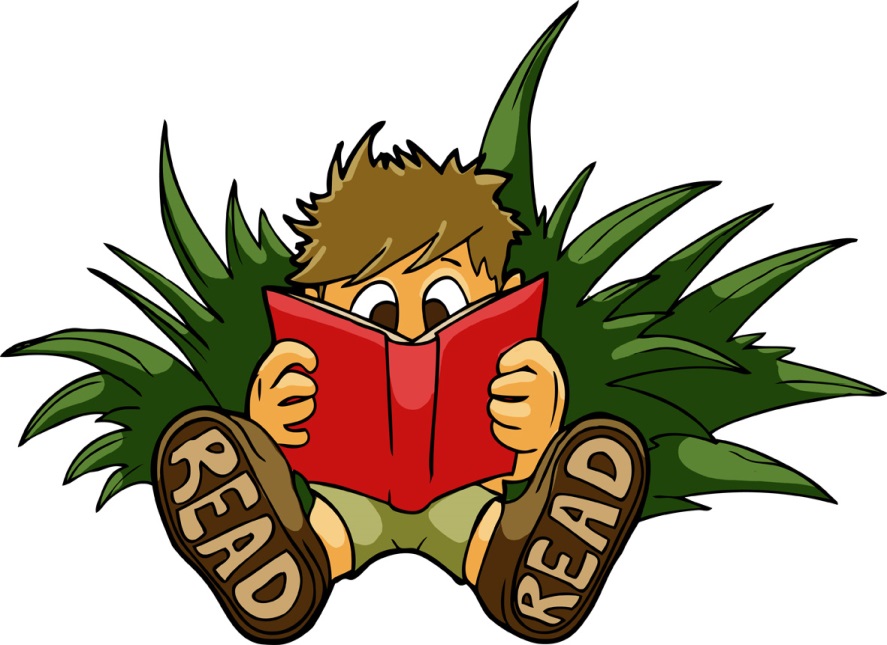                         Go on a great summer adventure…..                              Read a Book!Please use this list only as a guide. These books have been chosen for their quality, their appeal to children, and their availability at Jacob Edwards Library. You are encouraged to read other titles by these authors if a particular title is not available.  The librarian can assist you in selecting a different title on the same topic, by the same author, or in the same genre. Jacob Edwards Library has its own summer reading program so be sure to check it out.Books in a Series:•	The Biscuit Series by Alyssa Satin Capucilli•	The Cam Jansen Series by David A. Adler•	Ballpark Mysteries Series by David Kelly•	The Fox and His Friends Series by James Marshall•	The Golly Sisters Series by Betsy Byars•	The Elephant and Piggie Series by Mo Willems•	The Mr. Putter and the Tabby Series by Cynthia Rylant•	Space Taxi Series by Wendy Mass•	The Secrets of Droon Series by Tony Abbott•	The Tiny Series by Cari MeisterFiction:The Princess and the Warrior: A Tale of Two Volcanoes by Duncan TonatiuhThe Night Gardener by Terry FanPrairie Chicken Little by Jackie Mims Hopkins Tek: the Modern Cave Boy by Patrick McDonnellPugs of the Frozen North (A Not-So-Impossible Tale) by Phillip ReveEach Kindness by Jacqueline Woodson The Infamous Ratsos by Kara LaReauJuana and Lucas by Juana MedinaNonfiction:Kali’s Story: An Orphaned Polar Bear Rescue by Jennifer Keats CurtisStar Stuff: Carl Sagan and the Mysteries of the Cosmos by Stephanie Roth SissonFifty Cents and a Dream: Young Booker T. Washington I am Biography Series (Ordinary People Change the World) by Brad MeltzerThe Noisy Paint Box: The Colors and Sounds of Kandinsky's Abstract Art by Barb Rosenstock